First and Last Name_______________________________________ Hour______    
Words You Need to Know How to Use and Spell Correctly  (Homophones)-PRACTICE#______ correct out of 50Divide the number correct by 4Circle the answerTheir, They’re or There?
       Will you find out what ___________ address is?If you head ____________this evening, I’ll go with you. ________ parents are away for a week. Tell your friends to line up over _________ and I’ll hand out the free passes for the movie. My car is parked over ____________ by _________ red van. Why is __________ so much noise in this classroom? I don’t think ____________ home yet. _________ having so much fun at the party! Call your friends to see if ___________ on  _________ way yet. 10.  My friends all want to ride _____________ new scooters after lunch.**********                 **************		***************Your or you’re?Please tell _________________________ friends that we will be leaving soon. Did you tell ________ parents where______________ going to after dinner? How long will it take for ____________ clothes to dry? When I said my speech, __________ friends were smiling at me. Take the dog for a walk when ___________ done doing the dishes. When the clothes are dry, it’s ___________ turn to put them away. Why is __________ face so red? Your or you’re?When ___________ finished running the race, drink __________ water. Did you brush __________ teeth today? Did you find out where ____________ brother went? *****************	*****************	****************to, too, and twoThe car burns ______________ much gas. Where have you ______________ been? I am going ___________ the library at _____________ o’clock. What have you ________________  girls been up ______________? I haven’t been able _______________ find your kitten. Your shoes are _________________ big for me ____________ wear. My dog is _________________ lazy _______________ fetch sticks. I’m ___________________ young ______________ drive a car. I was ________________ tired _______________ watch the movie. The _______________ books I chose are both _____________ hard ____________ read. ************	     ***************	************are, hour, or our?___________ fancy dinner party will start in one ___________.____________ dog has fleas!We were stuck in traffic for over an ___________.We __________ happy to hear you ________ getting good grades in school.are, hour, or our ?We moved into ____________ house three years ago.Depending on rush hour traffic, it usually takes an ____________ to get there from here.________ you going to the football game this Friday night?We tried _______ best but we still _________ in third place.  They ________ cleaning ___________ house in one __________. There ___________ several reasons why going to college is important.**************	**********	******************where, wear, were, we’re I looked all over but I do not know __________________ my homework is. There __________ several students in the hallway. _________________ going to the new amusement park next week! My friend Patti is going to ____________________ her new red dress to the dance. We _____________ going to bike to McDonald’s, but it started raining. _________________ are we going to hide? Linda and Faye told us that ____________________ their best friends. ______________ you  going to __________ those pants with that flowered shirt? Terry invited us to his party, but ____________________ not able to go.   The girls __________ singing and the boys ____________ listening respectfully. 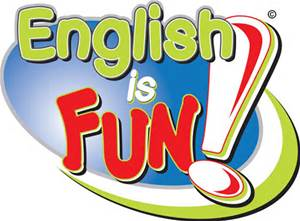 